●日程 2014年6月29日(日)　雨天決行・荒天中止●テレイン 奇跡の森 〜山宮・山北〜●会場　富士旭出学園　　　　(〒418-0111 静岡県富士宮市山宮3666−232)●主催 東海学生オリエンテーリング連盟●主管 2014年度東海インカレ実行委員会 　 実行委員長 大西健夫 (名古屋大学2010年度入学)　　運営責任者 加地沙綾子 (椙山女学園大学2010年度入学)　　競技責任者 山下恵右 (静岡大学2010年度入学)　　コース設定者 前田悠作 (名古屋大学2010年度入学)●競技形式、競技情報ポイントオリエンテーリングによるロングディスタンス競技、個人競技EMIT社製電子パンチングシステムを使用●クラス・等高線間隔5m、走行度4段階表示、A4判・スタート開始時刻　10：30（予定）スタート時刻を指定します。・トレーニングコースは特に設けません。・ME/WEクラスは東海学連加盟員であり、学連登録4年以下の者、MF/WFクラスは東海学連加盟員であり1年目の者のみエントリー(ただし東海学連加盟予定者は特例として参加を認める)を受け付けます。・Oクラスは一般向けクラスで、どなたでもエントリーを受け付けます。テレインクローズ期間中のJOA合宿参加者も一般クラス参加を認めます。・ME/WEクラスは上位6名、MF/WFクラスは上位3名を表彰します。●セレクション・ME/WEクラスは2014年度日本学生オリエンテーリング選手権大会ロングディスタンス部門セレクションレースに指定されています。・ME/WEクラスの上位者は2014年度インカレロング選手権クラスの出場権を得ます。●参加費☆事前申込学生新人・高校生以下…1,400円　　学生(院生含む)…2,300円一般　　　　　　　　…2,800円　　☆当日申込学生新人・高校生以下…1,800円　　学生(院生含む)…2,800円一般　　　　　　　　…3,200円　Eカードをレンタルされる方は別途200円を頂戴します。※当日申込みも受け付けますが地図の枚数に限りがあるので、希望のクラスに出走できない場合があります。できるだけ事前の申込みをお願いします。●申込み方法メールでの申込みを受け付けます。エントリーフォームに必要事項を記入し、件名を”東海インカレ申込み”として送付し、期日までに下記の口座へ所定の料金をお振込みください。※新人に関しては直前まで申込みを受け付けます。(申込用アドレス)ryt.osawa■gmail.com　(■を＠に変えてください)(振込先)ゆうちょ銀行からの振込み口座番号：12390-14290241(総合口座)加入者名：(オオサワリョウタ)他金融機関からの振込み店名：二三八(読み：ニサンハチ)　店番：238預金種目：普通預金　口座番号：1429024・申込み期限 6月13日（金）●注意事項・服装 : 特に制限は設けません。怪我のないよう、運動に適した服装にしてください。・レンタルEカードを紛失された場合は実費を負担して頂きます。・一度振込まれた参加費はいかなる場合もお返しできません。・大会開催期間に参加者が自分自身や第三者に与えた損害、損失については主催者、主管者は一切の責任を負いません。●交通手段新東名高速新富士IC下りて北上して約25分。●立ち入り禁止区域本大会に参加を予定している方の、大会終了まで以下の競技エリアにおいてオリエンテーリングを目的とする立ち入りを禁止します。　クローズドテレイン「奇跡の森 〜山宮・山北〜」(赤枠線の内側)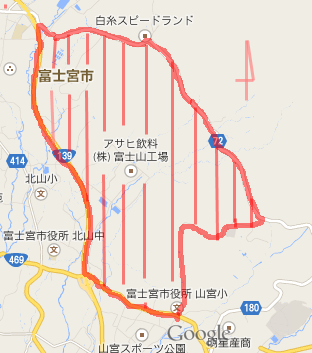 ●問い合わせ先優勝設定時間縮尺ME/OME75分1:15000WE/OWE55分1:15000MF/OMF40分1:10000WF/OWF40分1:10000